APPLICATION FOR THE POSITION OF 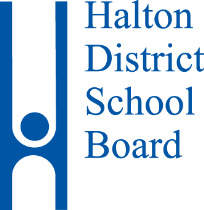 HDSB VICE PRINCIPALThe completed application consists of:Application FormCopy of candidate’s OCT Certificate of QualificationResume (one to three pages)Copy of most recent TPA (Performance Appraisal)Submissions: Leadership Competencies and Practices Reference Authorization FormNotes:Criteria for application for the position of Vice Principal in the HDSB:Minimum five years of successful teaching experience as a full-time permanent teacher within a recognized education setting, Ontario experience is an asset  Completion of Part I of the Principal’s Qualification Program and proof of being registered in, or having completed, Part II  Current performance appraisal (TPA within last 5 years) Demonstrated experience with Special Education policies and procedures or completion of Special Education Part I  Demonstrated ability to build capacity in othersA timeline for this process is can be found here.A link to the HDSB Multi-Year Plan can be found here. “The Ontario Leadership Framework”can be found here.Please ensure your entire package is electronically submitted in one attachment. Packages will be assessed based on candidate readiness as per The Ontario Leadership Framework, the Pre-Interview Reference Check Form, question specific rubrics, and post-interview reference checks.Candidates’ references will be contacted as part of the interview screening process and thus candidates should ensure that any references have a copy of their Leadership Experience Summary.Electronically submit the complete application package (one attachment) by email to:sulewskim@hdsb.cano later than 12:00 noon on Tuesday September 19, 2017Please be advised that applications received after the 12:00 p.m. deadline will not be considered.The Halton District School Board recognizes for students and staff the principles and intents contained in the Canadian Charter of Rights and Freedoms and the Ontario Human Rights Code for the Province of Ontario, believes that every person has a right to equitable treatment with respect to the educational process, or service and employment within the Halton District School Board without discrimination because of race, ancestry, place of origin, colour, ethnic origin, citizenship, creed, sex, sexual orientation, age, marital status, same-sex partnership status, family status or disability. APPLICATION FORMHDSB VICE PRINCIPAL*Note:  if candidate has not been with current supervisor for a minimum of one year, previous supervisor must also be listed.Positions (begin with current):   Candidate’s Signature					 Current Supervisor’s/Principal’s Signature LEADERSHIP COMPETENCIESAND PRACTICESPlease complete the following using a minimum 11 font size.Leadership Experience SummaryProvide a 2-3 page summary of why you are ready to be a Vice Principal in the Halton District School Board. This summary should speak to your philosophy and practice of leadership as well as the impact and how these experiences have informed, shaped and prepared you to assume the role of Vice Principal as defined by the Ontario Leadership Framework. *This Leadership Experience Summary should be shared with each of your references upon submission of your package as the Pre-Interview Reference questions focus on this summary.The Mission of the HDSB is “Together, we inspire every student to learn, grow and succeed.”Describe your most significant leadership experience to date and the evidence that demonstrates that this work aligns with the Halton District School Board’s Mission statement.Reflect upon your learning as a leader:The scope and purpose of the work.The results - how do you know that your efforts have been successful in improving student achievement and empowerment?How do you know that you have been successful building staff capacity?What has this work taught you about your own personal leadership characteristics and leadership journey to date? Maximum length of response:  10 pages (consisting of up to 5 pages of narrative and up to 5 additional pages of appendices/evidence/archival information). Note: if you are using embedded links, the linked pages count as part of your allotted 5 pages of evidence.Minimum font size 11. The entire application package needs to be submitted electronically in ONE electronic attachment.  REFERENCE AUTHORIZATIONHDSB VICE PRINCIPALThe Halton District School Board checks candidate references both pre and post interview.I, _____________________________________ authorize the Halton District School Board to contact the person or organizations listed below for the purpose of obtaining reference information including information contained in my personnel file.  These persons are authorized to disclose such information.The 3 references must include:Current Principal/Supervisor;      Note:  If candidate has not been with current supervisor for a minimum of one (1) year, prior supervisor must also be listed. One other administrator/supervisor with whom you have worked in an educational setting; One other reference at the candidate’s discretion. If not using your current principal, please provide an explanation.______________________________________________________________________________________________________________________________________________________________________	__________________________      				____________________	Signature of Candidate						DateName:Address:E-mail:Preferred Phone Number:Qualifications:Year ObtainedDate of Completion -  Part 1 Principals’ Qualification CourseDate of Completion -  Part 2 Principals’ Qualification Course**OR enrolled in Part 2 and targeted for completion by:Teaching Experience/Divisions Taught (number of years):Teaching Experience/Divisions Taught (number of years):Teaching Experience/Divisions Taught (number of years):Teaching Experience/Divisions Taught (number of years):Teaching Experience/Divisions Taught (number of years):Teaching Experience/Divisions Taught (number of years):Teaching Experience/Divisions Taught (number of years):Teaching Experience/Divisions Taught (number of years):Teaching Experience/Divisions Taught (number of years):Teaching Experience/Divisions Taught (number of years):PrimaryJuniorIntermediateSeniorTotal Teaching Experience:Current Work Location/Role:Current Supervisor/Principal:YearLocationRolePrincipal/SupervisorTo the best of my knowledge and belief, all of the statements and representations contained in each of the pages of this application (and attachments) are true in substance and fact.To the best of my knowledge and belief, all of the statements and representations contained in each of the pages of this application (and attachments) are true in substance and fact.I have discussed this application for promotion with the candidate.I have discussed this application for promotion with the candidate.⬜  Yes⬜  Yes             ⬜   NoReference’s NamePosition TitlePreferred Phone NumberEmail address